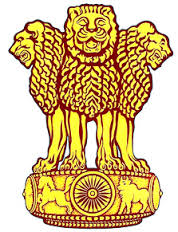 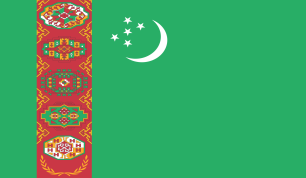 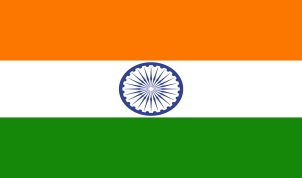 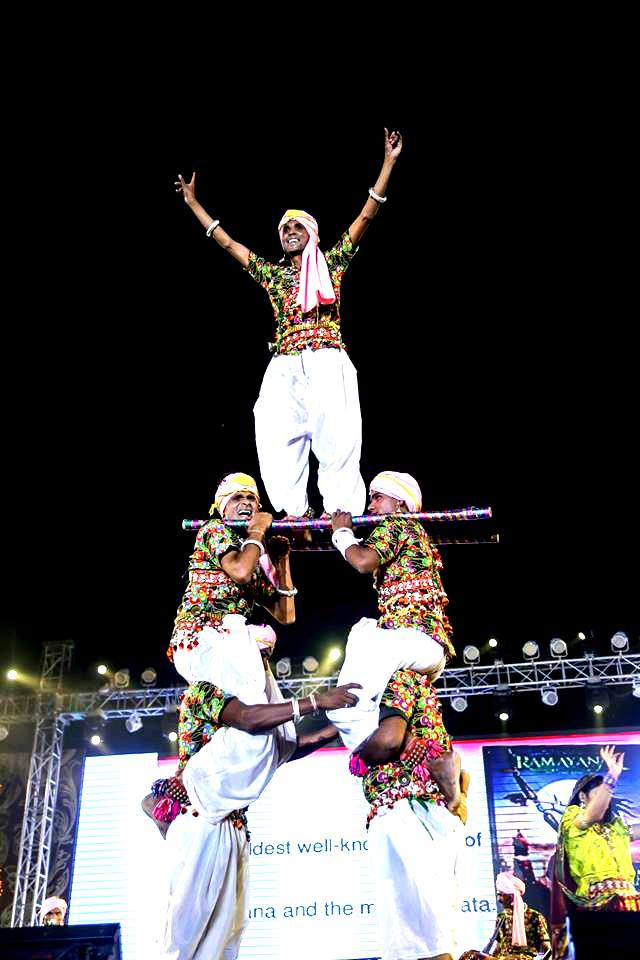 To celebrate 70 years of Independence of India and Silver Jubilee of India - Turkmenistan Diplomatic Relations. Embassy of India in Ashgabat in collaboration with Ministry of Culture, India, and Government of Turkmenistan presentsFolk Dance by “Nepanagar Jagruti Kala Kendra”Entry freeScheduleScheduleDate: Thursday, 23rd November,2017Time: 1900 hrs.  Venue: Watan Kino Theatre, AshgabatDate : Friday, 24th  November,2017Time: 1900 hrs.  Venue: State Drama Threatre named after Kemine, Mary